Государственная поддержка малого и среднего бизнеса в России регулируется Федеральным законом от 24 июля 2007 г. N 209-ФЗ «О развитии малого и среднего предпринимательства в Российской Федерации»В 2015 году в России действуют различные программы государственной поддержки малого бизнеса (малого предпринимательства). Поддержка может предоставляться в форме:денежных субсидий (например при регистрации ИП - условия уточните в Вашем региональном центре поддержки предпринимательства или центре занятости);обучения (на безвозмездной основе, либо с частичным, обычно символическим, покрытием расходов);стажировок;льготногого лизинга;бизнес-инкубаторов (возможность снять хороший офис за символическую плату);льготного/бесплатного аутсорсинга (внешнее бухгалтерское и/или юридическое обслуживание);льготного/бесплатного участия в выставках и ярмарках;грантов.НАПРАВЛЕНИЯ ГОСУДАРСТВЕННОЙ ПОДДЕРЖКИ МАЛОГО И СРЕДНЕГО ПРЕДПРИНИМАТЕЛЬСТВА В 2015 ГОДУСкачать  данную государственную программу на 2015 год можно по этой ссылке:http://smb.gov.ru/statistics/navy/analitic/15729.htmlОрганы гос. поддержки малого бизнеса/предпринимательства Москвы и Санкт-ПетербургаСайт государственной поддержки малого бизнеса МосквыСайт департамента науки, промышленной политики и предпринимательства МосквыСайт государственной поддержки малого бизнеса Санкт-ПетербургаСайт Ленинградского областного центра поддержки предпринимательстваДругие регионыСайт фонда развития малого предпринимательства республики Саха (Якутия)Сайт комитета по развитию малого и среднего предпринимательства Свердловской областиСайт Свердловского областного фонда поддержки малого предпринимательстваСайт фонда поддержки малого предпринимательства Хабаровского краяПортал поддержки малого и среднего предпринимательства Хабаровского краяСайт государственного фонда поддержки предпринимательства Кемеровской областиСайт департамента потребительского рынка и предпринимательства Кемеровской областиРаздел по поддержке малого и среднего предпринимательства Липецкой областиСайт Ивановского государственного фонда поддержки малого предпринимательстваИнформационный портал поддержки малого и среднего бизнеса Белгородской областиСайт Новгородского центра поддержки предпринимательстваСайт Тульского областного фонда поддержки малого предпринимательстваПортал поддержки малого и среднего предпринимательства республики МордовияПортал малого и среднего предпринимательства Краснодарского краяСайт министерства экономического развития Астраханской областиСайт Удмуртского государственного фонда поддержки малого предпринимательстваПортал малого и среднего предпринимательства Брянской областиСтраничка министерства инвестиций и развития предпринимательства Камчатского краяСайт Омского регионального фонда поддержки и развития малого предпринимательстваСайт департамента инвестиционной политики и государственной поддержки предпринимательства Тюменской областиРаздел по развитию малого и среднего предпринимательства Пермского краяСайт Оренбургского областного фонда поддержки малого предпринимательстваПортал малого бизнеса республики БашкортостанСайт Уфимского городского фонда развития и поддержки малого предпринимательстваСайт малого и среднего бизнеса Томской областиПортал для малого и среднего бизнеса республики КарелияСайт центра поддержки предпринимательства Ульяновской областиПортал поддержки и развития малого и среднего бизнеса в Красноярском краеПортал поддержки малого и среднего предпринимательства Забайкальского краяРаздел сайта по малому предпринимательству Архангельской областиРаздел по поддержке малого и среднего предпринимательства Ставропольского краяИнформационный портал малого и среднего бизнеса республики КомиСайт Смоленского областного фонда поддержки предпринимательстваПортал малого и среднего предпринимательства Калужской областиСайт управления инвестиционного развития, предпринимательства и туризма Пензенской областиСайт государственного фонда развития малого предпринимательства Мурманской областиПортал поддержки малого и среднего предпринимательства Мурманской областиСайт государственного фонда поддержки малого предпринимательства Воронежской областиСайт по малому бизнесу в Челябинской областиПортал малого и среднего предпринимательства Ростовской областиСайт агентства инвестиционного развития республики ТатарстанСайт комитета по предпринимательству Волгоградской областиСайт малого и среднего бизнеса города КироваСайт фонда поддержки предпринимательства ЮгрыПортал малого и среднего предпринимательства Владимирской областиПортал малого и среднего предпринимательства Нижегородской областиСайт малого и среднего предпринимательства Новосибирской областиРаздел по малому и среднему бизнесу ЧувашииОрганизации поддержки малого и среднего бизнеса в Чувашской республикеАвтономная некоммерческая организация "Агентство по поддержке малого бизнеса в Чувашской Республике" создана 1 июня 2009 года.Учредителем организации является Министерство экономического развития, промышленности и торговли Чувашской Республики.
Основными целями организации являются:развитие в Чувашской Республике инфраструктуры микрофинансирования субъектов малого предпринимательства;поддержка субъектов малого предпринимательства Чувашской Республики путем обеспечения им доступа к финансовым ресурсам, посредством предоставления им займов.
Для выполнения поставленных целей Агентство осуществляет финансовую поддержку субъектов малого и среднего предпринимательства с использованием механизма микрофинансирования за счет средств федерального и республиканского бюджетов и целевых ресурсов открытого акционерного общества «Российский Банк поддержки малого и среднего предпринимательства» (ОАО «МСП Банк»). 

Информация о Программе финансовой поддержки малого и среднего предпринимательства представлена наофициальном сайте открытого акционерного общества «Российский Банк поддержки малого и среднего предпринимательства» (ОАО «МСП Банк»).Отдел развития предпринимательства и ремесел Минэкономразвития ЧувашииНаправить обращение в Отдел развития предпринимательства и ремесел Минэкономразвития Чувашии в соответствии с Федеральным законом от 2 мая 2006г. №59 ФЗ «О порядке  рассмотрения обращений граждан Российской Федерации», Вы можете следующими способами:Направить письмо по адресу:428004, г.Чебоксары, Президентский бульвар, д.10Привезти письмо лично по адресу:г. Чебоксары, Президентский бульвар, д.10, Схема проездаЗаписаться на прием:(8352)642061Направить обращение в электронном видеАвтономное учреждение Чувашской Республики «Республиканский бизнес-инкубатор по поддержке малого и среднего предпринимательства и содействию занятости населения» Министерства экономического развития, промышленности и торговли Чувашской Республики Ассоциация бизнес-инкубаторов Чувашской Республики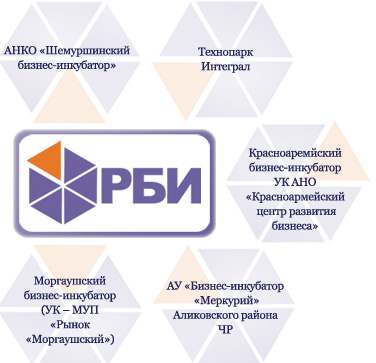  Сайт организации:http://www.rbi21.ru/ 09:47 25 мая 2015 г.В Чебоксарах пройдет торжественное мероприятие, посвященное Дню Российского предпринимательстваПодробнее...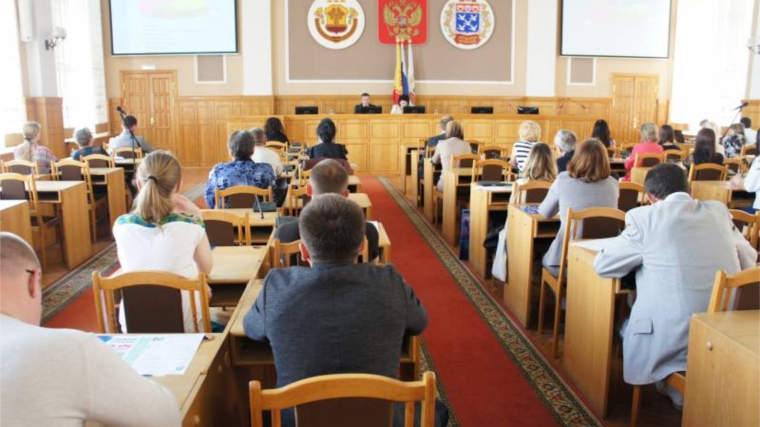 09:43 25 мая 2015 г.День малого и среднего предпринимательства в ЧебоксарахПодробнее...17:29 22 мая 2015 г.Региональный центр инжиниринга оказывает поддержку инновационному производственному предприятию в сфере медицинских технологийПодробнее...14:54 22 мая 2015 г.Международная выставка упаковочной индустрии RosUpack - 2015 с 16 по 19 июняПодробнее...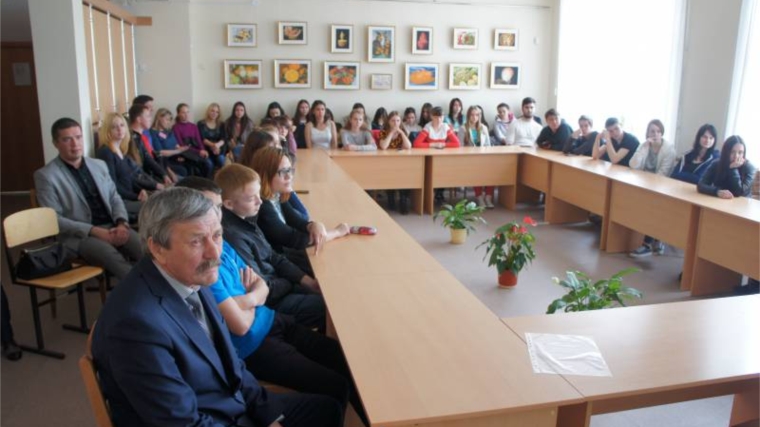 17:46 19 мая 2015 г.В преддверии празднования Дня российского предпринимательства состоялся семинар со студентами Чебоксарского техникума технологии питания и коммерцииПодробнее...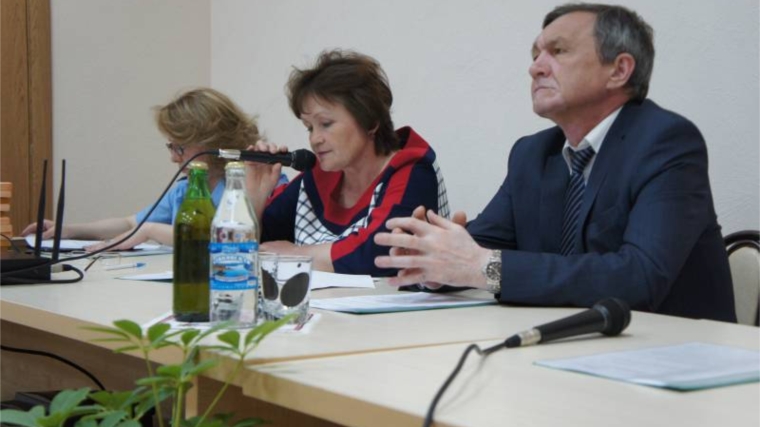 08:18 19 мая 2015 г.День малого и среднего предпринимательства в Аликовском районе Чувашской РеспубликиПодробнее...16:45 18 мая 2015 г.Форум ткачей России 2015Подробнее...15:00 18 мая 2015 г.Состоится обучающий семинар со студентами Чебоксарского техникума технологии питания и коммерцииПодробнее...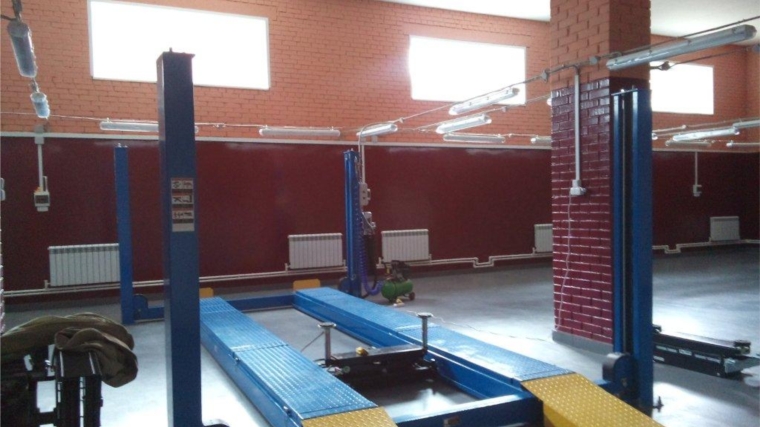 16:07 15 мая 2015 г.Первый заместитель министра И.Антонова посетила новое предприятие, оказывающее услуги в сфере авторемонта и строительстваПодробнее...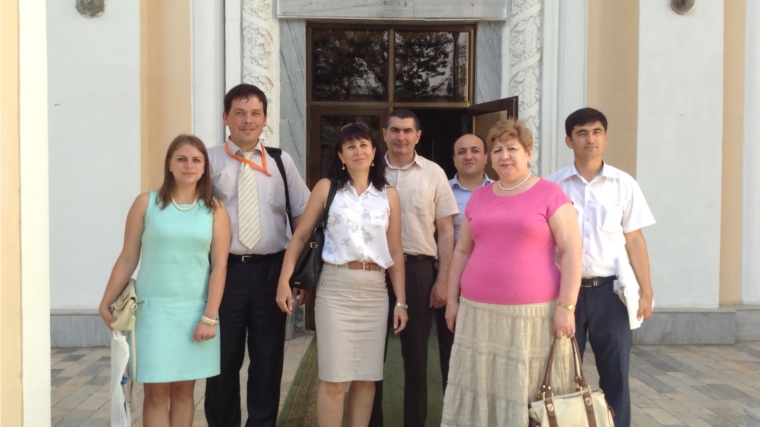 11:47 15 мая 2015 г.Состоялись деловые встречи электротехнических компаний Чувашии в УзбекистанеПодробнее...14:30 13 мая 2015 г.В рамках Дня малого и среднего предпринимательства состоится встреча предпринимателей в Аликовском районеПодробнее...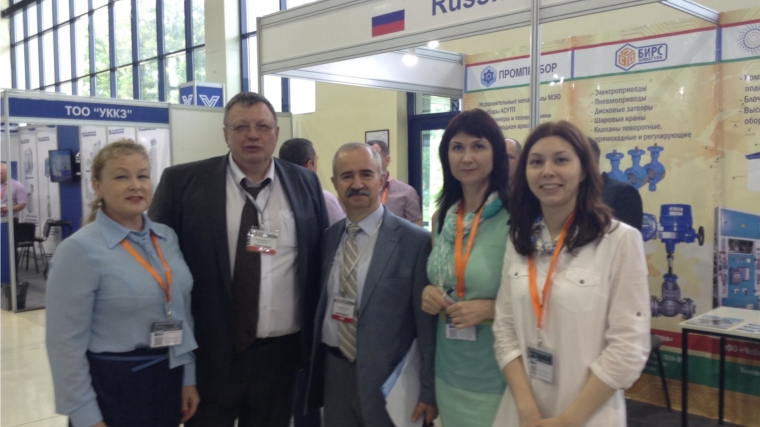 09:50 13 мая 2015 г.Представители электротехнических компаний Чувашии презентуют промышленный потенциал в УзбекистанеПодробнее...09:50 08 мая 2015 г.Приглашаем принять участие в работе круглого стола по проблемам импортозамещения и выхода на внешние рынкиПодробнее...08:52 08 мая 2015 г.Итоги деятельности Агентства по поддержке малого бизнеса в Чувашской Республике на 01 мая 2015 годаПодробнее...11:06 29 апреля 2015 г.Приглашаем принять участие в международной выставке «Энергетика и Альтернативная Энергия – Caspian Power 2015»Подробнее...10:25 28 апреля 2015 г.Объявлен конкурс третьей очереди «Коммерциализация»Подробнее...14:17 27 апреля 2015 г.Приглашаем молодых людей принять участие в онлайн исследовании «Предпринимательство и подростки»Подробнее...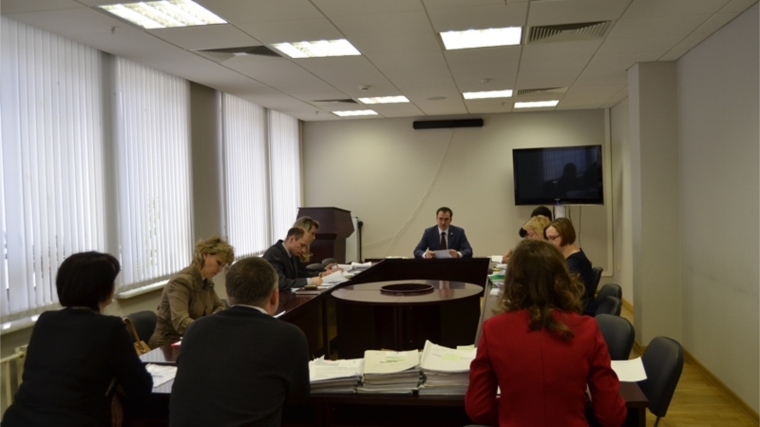 14:04 24 апреля 2015 г.Состоялось заседание Комиссии по государственной поддержке субъектов малого и среднего предпринимательстваПодробнее...15:07 21 апреля 2015 г.17 апреля в Общественной палате в г. Москва состоялся круглый стол о перспективах развития микрофинансированияПодробнее...11:08 20 апреля 2015 г.Состоялась встреча с предпринимателями Мариинско-Посадского района